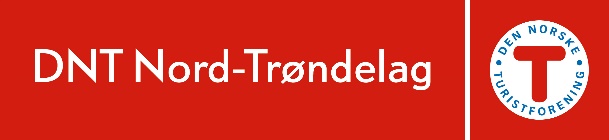 Risikovurdering fellesturer og kurs – NTTTil informasjon:  Turleder plikter å sette seg inn i turens risikomomenter før turstart. En bevisstgjøring i forhold til dette er en god hjelp i arbeidet med å forhindre skader/uhell. Skjemaet her er ment som en hjelp i risikovurderingsarbeidet. Skjemaet er ikke fullstendig. Som turleder må du også tenke igjennom andre mulige risikomoment på din tur; hva kan skje, hvor og hvilke tiltak kan gjøres for å forhindre uhell. Vi mottar gjerne en tilbakemelding hvis du synes noen risikomomenter er uteglemt eller du har tilføyelser. Send dette til ntt@dnt.no.	Skjema for risikovurdering av fellesturer er nytt fra og med i år og gjennomføres i hht krav i Produktkontroll loven, med tilhørende internkontrollforskrift.  TurnummerTurnavnAnsvarlig turleder:DatoRisikomomentHva kan skje? Hvor?Tiltak for å forhindre uhellAktuelt på min tur?Kommentarer GENERELLE RISIKOMOMENTERGENERELLE RISIKOMOMENTERGENERELLE RISIKOMOMENTERGENERELLE RISIKOMOMENTERDeltakere i dårlig form/ujevn form Klarer ikke å gjennomføre turenSinker hele gruppaVanskelig å holde gruppa samlet God informasjon om dagens tur Informasjon om pakking av sekkVurdere om deltakerne er i stand til å gjennomføre turen. Kan turen gjøres kortere/enklereEn avpasser fart foran og en bakAvtalte stoppesteder hvor hele gruppa samles GnagsårOrker ikke gå lengerSinker gruppaInformasjonPlastre med en gang man kjenner noe, gjerne førSolbrenthetSår hudFeber/dårlig allmenn tilstand Fornuftig bruk av solkrem med tilstrekkelig høy solfaktor Tildekking av utsatte hudpartierBruk av primus/gassBrannskaderGasslekkasjeOksygenmangelDødInformasjon og opplæring i riktig bruk.Skru av apparater når de ikke brukesMatforgiftningAllergisk reaksjonOppkast, magesykeKan ikke gå videreInformasjon om renslighetSørge for at drikkevannet er av god kvalitetIkke tilgang til drikke underveisUttørking /slapphet InformasjonPåse at alle fyller tilstrekkelig med drikke før avreisePåfyll underveis/planlegge og gjøre seg kjent om steder for påfyllFare for mørkeKommer ikke fram til hyttaSkaper angst, uro, sultSørge for tidligere turavgangInformere om turenTa med reiseplan, telefonnummer til neste hytte/ankomst stedHa med lyktNedsette hastighet (ikke stresse)Brann på hyttaRøykforgiftningBrannskaderInformasjonLes instrukser på hytteneFlåttbittAllergisk reaksjonAlvorlige senvirkningerInformasjon, spesielt ved aktiviteter i skogen og ved kystenOppfordre til egensjekk hver kveldFjerning av flått med egnet redskap, ta med pinsettForfrysningerKan ikke gå videreSinker gruppeNødvendig å grave seg nedInformasjon om utstyrOppgradering løpende (ekstra/tørre votter/sokker)Fare for snø eller isPå turenUtglidningFall, brudd, dødInformasjonSikkerhetsrutinerFiske, kano, båt, badingNedkjølingDrukningInformasjon/opplæringVannaktiviteter kun til avtalte tider og alltid under oppsikt av en ansvarlig leder Ledere med livredningskursKnapt med tid for å rekke transportSkader, uhell på grunn av stressGod planlegging med hensyn til tidsforbruk på turen og deltakeres fysiske forutsetninger, for eksempel tidlig avgangDårlig mobildekningVanskeligheter med å få hjelp ved skader/uhellKartlegge på forhånd steder underveis på turen for mulig mobildekning Brevandring – klatring – utsatte partierBrevandring – klatring – utsatte partierBrevandring – klatring – utsatte partierBrevandring – klatring – utsatte partierKlatring, brevandringFall fra toppen ? Generelt fall uansett hvor.Utglidning ved klatring og brevandringSkrubbsår - infeksjon særlig på breBruddKlatrefeltSkader pga. utstyr (stegjern, isøkser)Informasjon/klare reglerForbud mot å oppholde seg på toppen?? Foreldre passer egne barnGodkjente instruktører fra NF.Krevende elvekryssingUtglidningDrukningNedkjøling.KuttskaderInformasjon om krevende partierBruk av tau, sokker/sko/tøflerBratte opp- og nedstigninger med fare for løse steinerLøse stein treffer menneskerUtglidningSkrubbsårBruddDødInformasjonKlare regler ift. ferdsel – jfr. bre, skred, klatringVinterturerVinterturerVinterturerVinterturerSkredfare Skader: brudd, nedkjølingMentale reaksjonerDødKunnskap om skred – godkjente turledere/instruktørerInformasjonKlare regler ift. ferdsel Kjennskap til bruk av nødvendig utstyr (spade, sonde, evt. s-m)Ødelagt/dårlig skiutstyrKan ikke gå videreSinker gruppenTar lang tidHa med ekstrautstyrInformasjon om å utvise forsiktighet i bratt lendeSnøblindSåre øyneKan ikke gå videre Solbriller med gode glass og ”skyggelapper”Regulerte vannFallskaderGjennomgå kart nøyeUndersøk med lokale myndigheter